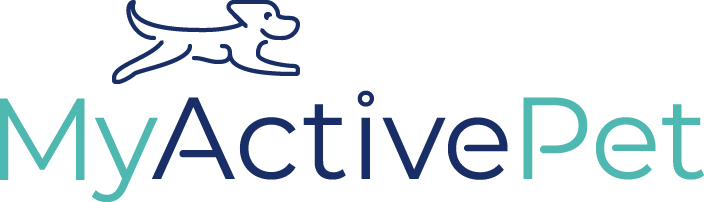 Veterinary Rehabilitation Referral FormI would be grateful if the referring Veterinary Surgeon could complete this form indicating the reason for referral and return by email or post.
Practice DetailsPractice Name:Veterinary Surgeon: Practice Address:Postcode: Telephone Number:						Email: 
Animal DetailsName:			Breed:				Colour: Sex:				Date of Birth: Owner’s DetailsName: 					Email Address:		Telephone Number:				Mobile Number: Address:Postcode: HistoryIMPORTANT: Please attach any relevant history and diagnostics associated with this case.DeclarationI am happy for the above animal to receive physiotherapy/rehabilitation therapy for the above condition.VETERINARY SURGEON SIGNATURE: ……………………………………………………………………………………………DATE: ………………………………………………………………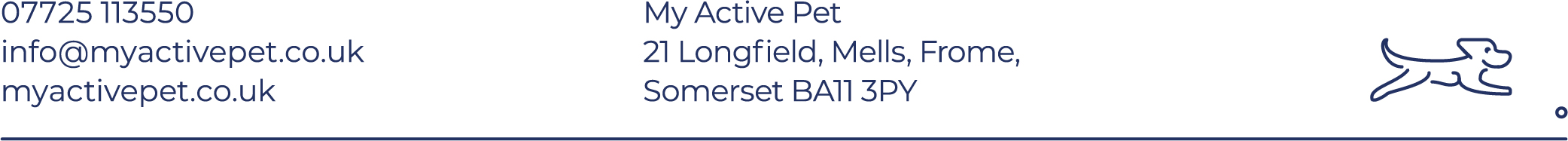 
Reason for referral:
Current Medication:
Any other information: